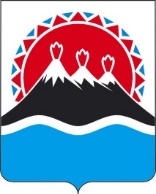 Р А С П О Р Я Ж Е Н И Е ГУБЕРНАТОРА КАМЧАТСКОГО КРАЯ                  г. Петропавловск-КамчатскийВ целях актуализации состава оперативного штаба по охране лесов от пожаров в Камчатском краеВнести изменение в приложение к распоряжению Губернатора Камчатского края от 25.04.2016 № 413-Р «Об утверждении состава оперативного штаба по охране лесов от пожаров в Камчатском крае», изложив его в редакции согласно приложению к настоящему распоряжению.Приложение к распоряжению Губернатора Камчатского края от  ____________ № ________«Приложение к распоряжению Губернатора Камчатского краяот  25.04.2016 № 413-РСоставоперативного штаба по охране лесов от пожаров в Камчатском крае(далее - Оперативный штаб)Пояснительная запискак проекту распоряжения Губернатора Камчатского края от 25.04.2016 № 413-Р «Об утверждении состава оперативного штаба по охране лесов от пожаров в Камчатском крае»Настоящий проект распоряжения Губернатора Камчатского края разработан во исполнение Постановления Губернатора Камчатского края от 25.04.2016 № 43 «Об оперативном штабе по охране лесов от пожаров в Камчатском крае», в целях актуализации состава Оперативного штаба по охране лесов от пожаров в Камчатском крае в связи кадровыми перестановками.Для реализации настоящего распоряжения Губернатора Камчатского края не потребуются дополнительные средства краевого бюджета.Проект распоряжения Губернатора Камчатского края "02" июля 2021 года  размещен на Едином портале проведения независимой антикоррупционной экспертизы и общественного обсуждения проектов нормативных правовых актов Камчатского края (htths://npaproject.kamgov.ru) для обеспечения возможности проведения в срок до "13" июля 2021 года независимой антикоррупционной экспертизы.Проект распоряжения Губернатора Камчатского края не подлежит оценке регулирующего воздействия в соответствии с постановлением Правительства Камчатского края от 06.06.2013 № 233-П "Об утверждении Порядка проведения оценки регулирующего воздействия проектов нормативных правовых актов Камчатского края и экспертизы нормативных правовых актов Камчатского края".[Дата регистрации]№[Номер документа]ЩипицынДмитрий Борисович-руководитель Агентства лесного хозяйства Камчатского края, председатель Оперативного штаба;ЛебедькоАндрей Валерьевич-заместитель руководителя - заместитель главного государственного лесного инспектора Камчатского края, заместитель председателя Оперативного штаба;КинасВладимир Викторович-заместитель Министра специальных программ Камчатского края, заместитель председателя Оперативного штаба;Доронина Галина Сергеевна-главный специалист – эксперт отдела охраны лесов и государственного лесного и пожарного надзора Агентства лесного хозяйства Камчатского края, секретарь Оперативного штаба;ГордиенкоВладимир Николаевич -заместитель Министра – начальник управления государственного охотничьего надзора, разрешительной деятельности и государственного охотреестра Министерства природных ресурсов и экологии Камчатского края;ВадецВиктор Владимирович-заместитель директора – начальник противопожарной службы КГКУ «Центр обеспечения действий по гражданской обороне,  чрезвычайным ситуациям и пожарной безопасности в Камчатском крае»;ЛесинАлександр Михайлович-заместитель руководителя Дальневосточного межрегионального управления федеральной службы по надзору в сфере природопользования (по согласованию);ГолованьАлла Александровна-заместитель Министра развития гражданского общества, молодежи и информационной политики Камчатского края (по согласованию);Каневский Виталий Геннадьевич-начальник отдела организации общественного порядка  УМВД  России  по  Камчатскому  краю (по согласованию);Кухтинов Василий Николаевич-заместитель начальника Главного управления МЧС России по Камчатскому краю по Государственной противопожарной службе (по согласованию);ПетровДаниил Юрьевич-начальник управления организации пожаротушения и проведения аварийно-спасательных работ Главного управления МЧС России по Камчатскому краю (по согласованию).».